AI GENITORI DEGLI ALUNNI DELLE CLASSI TERZE  SCUOLA SECONDARIA 1°GRADOp.c DOCENTI SECONDARIAp.c DSGAOGGETTO: ESAME DI STATO CONCLUSIVO 1° CICLO DI ISTRUZIONESi comunica di seguito il calendario delle prove scritte che avranno inizio, nelle rispettive sedi, alle ore 8.30.Come ormai di consueto è prevista la prova nazionale INVALSI di Italiano e matematica comune a tutte le scuole, la cui valutazione in decimi concorrerà alla media del voto finale.N.B. Gli alunni sono tenuti a presentarsi a Scuola alle ore 8:15.L’inizio delle prove scritte è previsto per le ore 8:30.Circa i dizionari e altri materiali da portare per le prove scritte, gli alunni saranno informati dai docenti. Ciascun alunno, una volta conclusa la prova scritta entro il termine minimo stabilito per la sua consegna, potrà fare ritorno autonomamente a casa.Il calendario delle prove orali, che avranno inizio a partire dal giorno 19 giugno 2017, sarà pubblicato nei primi giorni delle prove scritte. IL DIRIGENTE SCOLASTICOProf. Claudio CancelliFirma autografa sostituita a mezzo stampa,ai sensi dell’art. 3, comma 2 del D. Lgs. n. 39/1993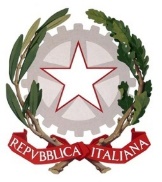 ISTITUTO COMPRENSIVO STATALE ALZANO LOMBARDO“Rita Levi-Montalcini”Via F.lli Valenti , 6 – 24022 Alzano Lombardo (BG) C.F. 95118410166 – Cod.Mec. BGIC82100T – Sito www.icalzanolombardo.gov.itTel. 035.511390 – Fax 035.515693 – Mail bgic82100t@istruzione.it - Pec bgic82100t@pec.istruzione.it GIORNOPROVA12/06  LUNEDI’ITALIANO 4 ore13/06   MARTEDI’SPAGNOLO 3 ore14/06   MERCOLEDI’INGLESE 3 ore15/06 GIOVEDI’INVALSI 3 ore16/06  VENERDI’ MATEMATICA 3 ore